планоткрытого урока по математикев 1 классе по теме:«Закрепление знаний учащихся по теме:« Числа от 0 до 10».УЧИТЕЛЬ: Лабор А.И.СШ «ПОЛЮС»Тема: «Закрепление знаний учащихся по теме: «Числа от 0 до 10».Цель: 1. Закреплять навыки счёта в пределах 10, навыки сложения и вычитания в пределах10,сравнения чисел, сложение и вычитание с 0.2.	Отрабатывать навык чтения математического выражения по-разному.3.	Прививать  интерес к предмету, развивать внимание, наблюдательность,  мышление
учащихся.Ход урока:I.Организационный момент (объявление темы и задач урока).II. Устный счет:1.        Индивидуальная работа (у доски работают три человека)=5=4=6 5	=2 8        =92.Арифметнческий диктант. Работа с индивидуальным счётным материалом.-Выложить числовой ряд в порядке возрастания.-Покажите число, следующее за числом 8.-Покажите число, предыдущее числу 5, 3.-Покажите «соседей» числа 9, 2, 7.-Покажите число, большее на 1, чем 8, меньшее на 1, чем 4.-Увеличьте 6 на 1, уменьшите 9 на 1 и ещё на 1, на сколько всего уменьшили.3.Проверка индивидуальной работы.4.	Работа с геометрическим материалом. На доске 4 ломаные линии, найдите лишнее:Что изображено на доске? Сколько ломаных? Какая из них окажется лишней? По какомупризнаку?5. Послушайте историю и ответьте на вопрос, в ней прозвучавший.На поляне сидело 7 воробьев, к ним прилетел ещё 1 воробей. К ним подкрался кот и схватилворобья. Сколько воробьев осталось сидеть на полянке. Объясните своё решение.III.	ФизкультминуткаА теперь, ребята, встали. Быстро руки вверх подняли,В стороны, вперёд, назад, Повернулись вправо, влево,Тихо сели, вновь задело.IV.	Игра «Цепочки». Фронтальная работа. Читаем выражения, используя слова увеличить,
уменьшить.5-2+1-4+3+2	7-1+0-6+3-2	2+3+1-2+1-1Можно ли соединить эти цепочки? Почему?V.	Игра «Эстафета»Каждому ряду - команде своё задание на индивидуальном листе, побеждает та команда, кторешит быстрее и без ошибок.7-1=	6+1=9+1=	8-1=6-6=	7+1=3+2=	5-5=5-0=	2+2=Проверка работы и подведение итогов соревнования.VI.	Решение неравенств, необходимо поставить недостающий знак, сравнив два числа или
число и числовое выражение, неравенства записаны на доске.8* 10	7+1*6	3+2*49*7	8-1*7	1+3*5VII.	ФизкультминуткаВышли мышки как-то разПоглядеть который час.Раз, два, три, четыре - мышки дёрнули за гириВдруг раздался страшный громУбежали мышки вон.VIII.	Тестовая работа по вариантам.IX. Подведение итогов урока.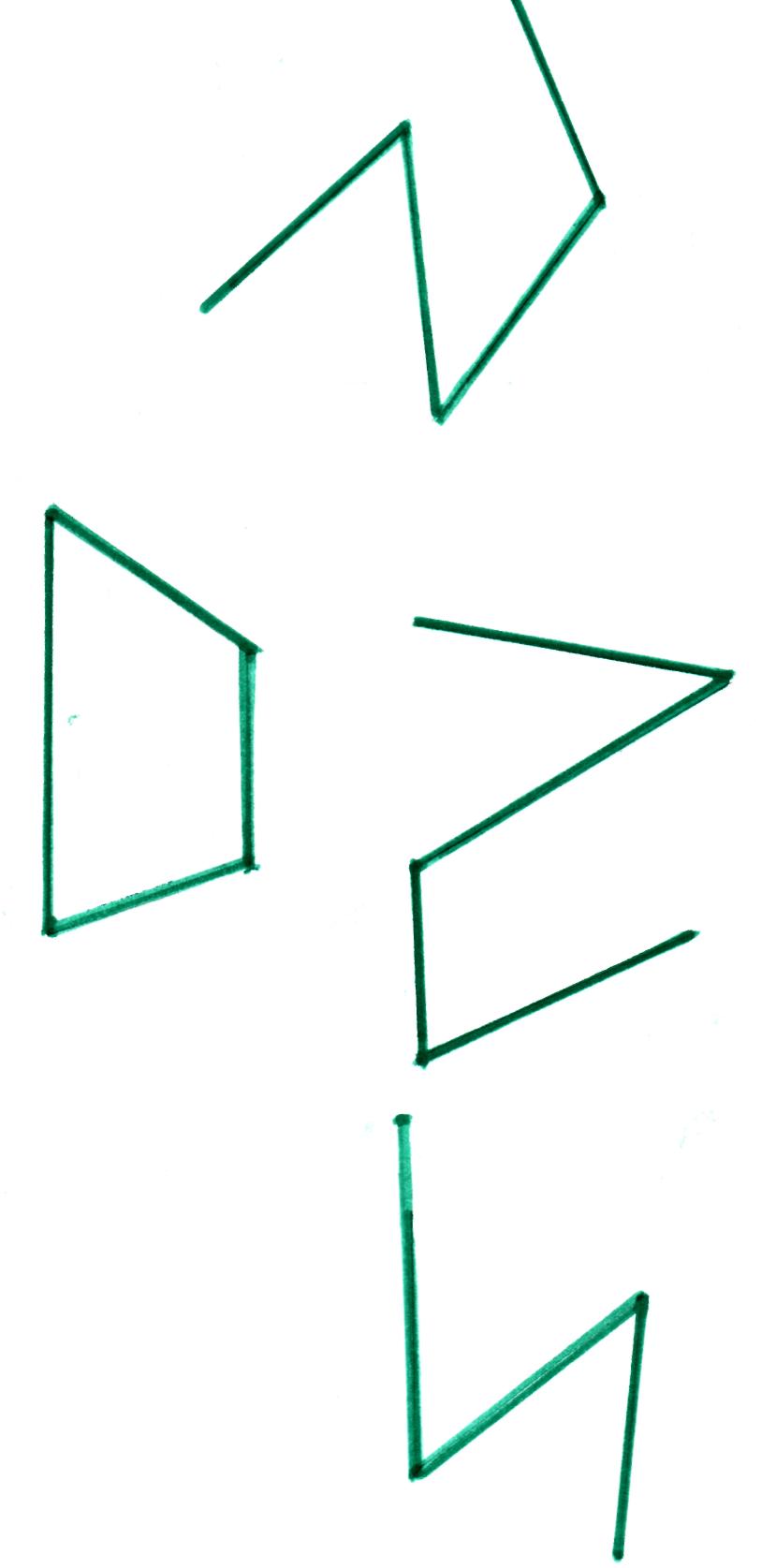 5=04=56~о3=59=95-24=21=52=37=0I вариант9+1=7- =72+2=6-  =57+1=4- =08+0=5- =2«>», «<>, «=»I вариант7*81*05*34*4II вариант2+3=5- =09+1=9- =86+1=4- =29+0=6- =6П вариант9*87*72*50*1